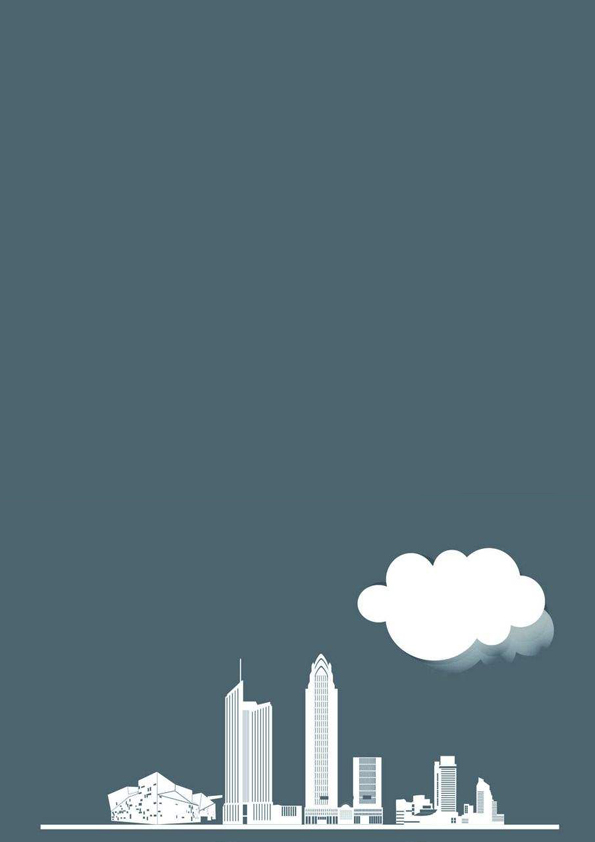 商品购销合同示例　　甲方(供货方)： 　　主要负责人： 　　乙方(购货方)： 　　主要负责人： 　　根据《中华人民共和国合同法》及其有关法律法规，为明确甲乙双方的权利义务，甲、乙双方经友好协商，就甲方在合约期内为乙方供应商品，达成如下协议： 　　一、商品的供应 　　1、甲方向乙方供应商品的品种、数量以甲、乙双方签字确认并盖章的订单为准。 　　2、甲方有新产品推出时，应第一时间推荐给乙方，以便共同创造商机。如乙方确定经营，将按乙方新商品入场程序办理相关手续。 　　二、商品的质量 　　1、甲方向乙方供应的商品的质量应当符合该商品的国家标准，行业标准，没有国家标准，行业标准的按照通常标准或符合合同目的的特定标准。 　　2、在甲方每次向乙方供应商品时，双方可在订单上对该商品的具体质量标准进行约定。甲方在供应乙方商品的同时应当提交所供应商品合格证或质量保证书。 　　三、商品的价格 　　1、甲方向乙方供应的商品，除要执行国家订价或国家指导价的，均由双方协商订价。 　　2、基于保护商业秘密的需要，甲方供应的商品交易价格以双方盖章确认的报价单为准，报价单为每一具体商品供货合同的组成部分。 　　3、甲乙双方积极配合，维护所经营商品的市场零售价的相对稳定和统一。甲方向乙方供应的商品的价格不得高于甲方向乙方及乙方分支机构所在地的其他客户所供应同等商品的最低批发价。 　　4、甲方在供货价发生提价变动时，应提前三十天书面通知乙方，并在征得乙方同意的前提下，方可执行。否则，乙方仍按旧价和甲方进行结算，并允许乙方在提价生效前的订单有效，以旧价进货。 　　四、商品的包装方式 　　1、甲方向乙方供应的商品的包装应当按照国家规定的通用方式。没有通用的方式，应当采取足以保护商品的包装方式，保证商品安全、卫生地运抵乙方。 　　2、甲方商品包装之标示应符合国家法律法规的规定，对于产地、原材料、用途、使用方法、警示语、保质期、生产期、保质条件等必须有清晰的标示。 　　3、双方可在订单中订明具体商品的包装方式标准，乙方可要求在供应乙方的商品贴上货号、条码、标签。商品的包装费用由甲方负担。 　　五、供应商品的期限、地点、方式 　　1、乙方自▁年▁月▁日起至▁年▁月▁日止向甲方采购货品。 　　2、订单期限和供货期限由具体的订单规定。 　　3、若乙方更改订单，甲方在收到该更改通知后×日内未提出书面异议的，则视为甲方同意按更改后的订单交货。 　　4、供货的地点由具体的订单指定。 　　5、甲方须保证在收到乙方订单后，严格按照甲方指定的时段，在36小时内将商品送抵乙方配货中心或指定的分店内。如缺货应在乙方下订单后6小时内通知乙方，并保证缺货率不高于10%，否则乙方将考虑和甲方的合作，并保留追究因甲方缺货所造成的乙方损失的权利。 　　6、供货方式采用甲方一次性送货，除非乙方要求甲方分开送货。 　　7、甲方交货时，应提供乙方的订单复印本，并采用乙方规定的送货单填写模式列明送货的各项商品数量。 　　8、送货的运费有甲方负责 　　六、检验的标准与方式 　　1、对于甲方供应的货物，乙方在验收时采用本协议第二条之标准做为质量检验标准。 　　2、乙方收货时仅对甲方所供应物的数量的进行验收或只对货物进行抽检。 　　七、供应商品的退货 　　1、甲方须保证无条件退换有质量问题的商品(如漏罐、涨罐、涨包、穿孔、变质、破碎等);无条件退回不符合或违反国家相关法律法规规定的商品。 　　2、在保质期内，乙方在符合货物规定的保质条件下保管该货品，如发现甲方所供货物有质量问题，乙方均可向甲方提出质量争议，甲方应负全部责任。而且乙方因质量问题的退货不受时间限制。 　　3、甲方同意为乙方更换保质期剩余两个月内的产品(个别保质期较短的商品除外)。 　　4、甲方须协助乙方控制好库存，加快周转，保证乙方不断货。如乙方出现个别情况下的库存过大或失控，甲方应积极配合乙方处理和退换。 　　5、甲方在应该退货时，在乙方通知两次甲方仍不处理的，乙方当已退货处理，直接在应付货款中扣除该批货款，并在一个月后销毁该批商品。 　　6、所有情况下的退货运费有甲方负责 　　八、货款结算方式 　　1、实销实结：甲乙双方在每月×日核对甲方商品的实际销量。在双方对单后×天内为甲方结算货款。 　　2、保底结算：甲乙双方协商确定结算保底金额。在甲方商品送抵乙方的金额超过保底金额×元后按结算期×天为甲方结算货款。 　　3、数期结算：在甲方商品送抵乙方后×天，为甲方结算货款。 　　4、乙方新店开业所订商品货款的付款方式为： 　　5、乙方对甲方新入场商品货款的付款方式为： 　　6、乙方支付方式为(A、电汇;B、支票;C、现金)。如乙方提前付款，甲方可给予的现金折扣为：提前10天为1%，提前20天为2%，提前30天为3%. 　　7、甲方结算时须按乙方关于发票的提供要求提供不低于结算总额▁%的合法增值税发票，如因甲方提供违法的增值税发票，致使乙方受到税务机关的查处或罚款的，由此产生的一切后果和费用由甲方单方面负责。 　　8、乙方采购甲方商品超过约定金额一定比例，甲方给予乙方实际采购额的一定比例奖励折扣，上述奖励折扣在次年一月份内双方核对实际购销金额后，甲方以现金形式付清，乙方向甲方出具收款收据。 　　双方同意年终奖励不包括平时促销的奖励或单品销售的奖励。如因甲方的原因(如缺货、送货不及时等)导致乙方不能完成指标，按本合同中的最低年终奖励率计算。 ? 　　9、乙方保证全年购进双方指定的商品(另付商品清单)，甲方提供▁%的年终奖励。 　　九、其他约定 　　1、甲方须保证在有厂家或经销商进行商品促销或销售奖励等活动时，在乙方符合条件的情况下，协助乙方进行相同的活动。 　　2、甲方应积极参与乙方店内进行的各种促销活动(另付清单并签署)。 　　十、违约责任 　　1.甲方违反合同约定，多交或少交商品，乙方有权拒收多交的商品，一切经济损失由甲方负担;甲方少交商品，如造成乙方经济损失甲方应负赔偿责任。如果乙方仍然需要少交部分的商品，甲方应当继续供应少交的商品。 　　2.甲乙双方签订促销协议，若甲方出现促销价有效期内延迟交货或交货数量短少甚至不交货的情况，应向乙方赔偿?×元的违约金。 　　3.乙方不得无故拒收甲方按合同供应的商品，造成甲方经济损失的，应当予以赔偿。 　　4.甲方向乙方供应的商品不符合质量标准的，或提供假冒伪劣、变质、变味的产品，导致乙方遭受相关政府部门或引致乙方顾客的投诉，乙方有权退货，由此造成的经济损失由甲方承担。乙方可单方面终止本合同，并保留追究甲方赔偿乙方商誉损失的权利。 　　5.甲方向乙方供应的商品如果高于甲方向乙方或乙方分支机构所在地其它客户供应同等商品的最低批发价，乙方有权不支付超出部分的货款，甲方应当支付乙方超出部分货款两倍的违约金，如果甲方支付的违约金不足补偿乙方的经济损失，甲方还应当赔偿乙方经济损失。 　　6.如果甲方向乙方供应的商品因所有权有争议或受到限制，或侵害他人的知识产权，而造成乙方的经济损失，甲方应承担赔偿责任。 　　十一、甲、乙双方在履行合同的过程中发生争议，应当协商解决，协商不成，双方选择中山市人民法院诉讼解决。 　　十二、本合同在合同所列附件齐全，并甲方为单位时，双方法定代表人签署及加盖公章后生效;甲方为自然人时，自然人、乙方法定代表人签署及加盖手指模、公章后生效。 　　十三、本合同一式两份，双方各执一份。未尽事宜，双方协商签定补充协议书，该补充协议书与本合同具有同等法律效力。 　　甲方：乙方： 　　签署日期：年月